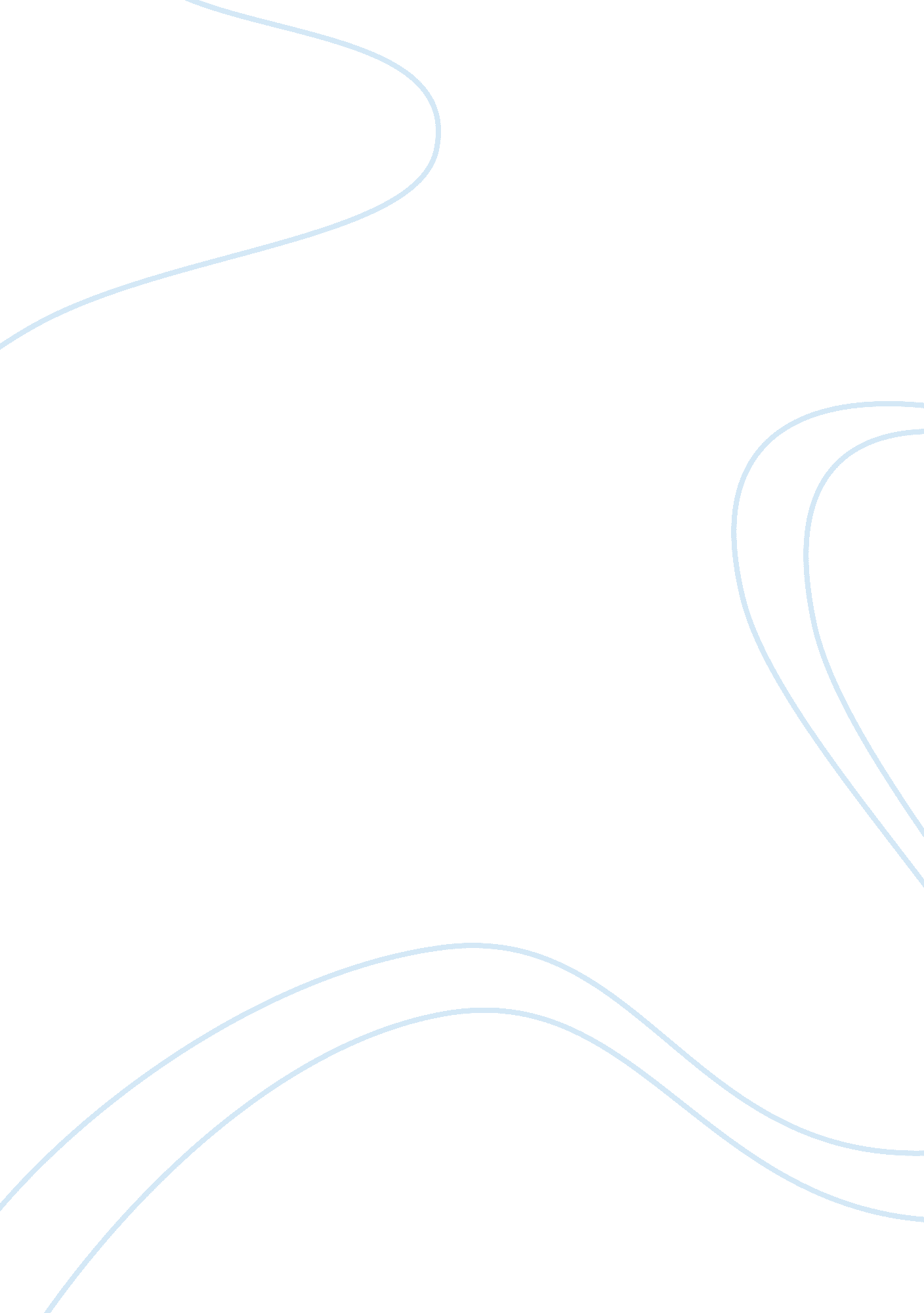 Advances in information technologyTechnology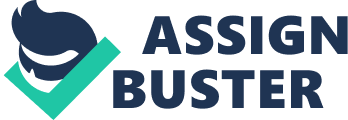 The internet can be effective in many ways, involving business, education and personal use. However, the internet may also be used for illegal purposes that may not only affect many people, but may affect many children as well. In order to protect children from dangerous online activity, which may harm their well-being, two acts were passed. Children's online privacy protection Act (COPRA), 1998 According to " Bureau of Consumer Protection Business Center" (n. D. , " The Children's Online Privacy Protection Act (COPRA) gives parents control over what information websites can collect from their kids. " The Children's Online Privacy Protection Act (COPRA), 1998 is an advance in a way that it controls information that ay be a risk factor or might put children in danger. By giving control to parents over what Information websites can collect from their children, the risk of having their children harmed by pedophilia, for Instance may decrease. COPRA has recently added new provisions which came into effect on July 01, 2013. COPRA added additional protections and other procedures that companies that require for general audience but still require collecting information from children under 13 years of age must comply with Copra's requirements (" Bureau of Consumer Protection Business Center", n. D. ). Children's Internet Protection Act, 2000 Congress passed The Children's Internet Protection Act (CPA) in 2000. The purpose of this act is to address inquiries about children's access to harmful or obscene content that may be displayed over the Internet (" Federal Communications Commission Children's Internet Protection Act", n. . ). Also, CPA imposes certain requirements for schools or libraries that get discounts for offering Internet for children. However, CPA will only offer discounts to schools or programs that implement a safety policy regarding technology protection. The technology protection just block or filter Internet access to pictures that are obscene and harmful to minors. CPA also requires that children must be monitored when using the Internet. Children must be provided with education about appropriate online behavior, including interaction with others, and cyber bulling (" Federal Communications Commission Children's Internet Protection Act", n. D. ). Safety and Protection. The main purpose of the Children's Online Privacy Protection Act (COPRA), 1998 and The Children's Internet Protection Act, 2000 both passed by congress, are the advances in information technology that resulted because of ethical issues. These acts are necessary in order to protect children from dangers they may encounter online. Internet may offer children many effective tools for educational purposes. The Internet may also be used by children to communicate with others, such as family members who are living out of the state or country. For instance, military parents may interact via the internet with their children. Conclusion The Internet is a great tool for people and children. The Internet can be effective and help in many ways how people interact with each other. The Internet has many tools that may be beneficial for children's education and success. 